INVOICE FOR INACTIVE PROJECT PLEASE EXPEDITE!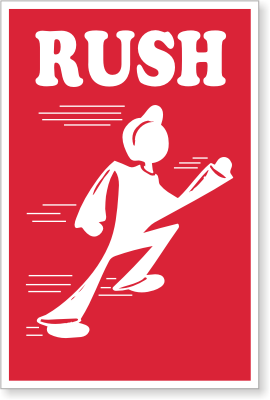 